Instruktörens förberedelsehandbok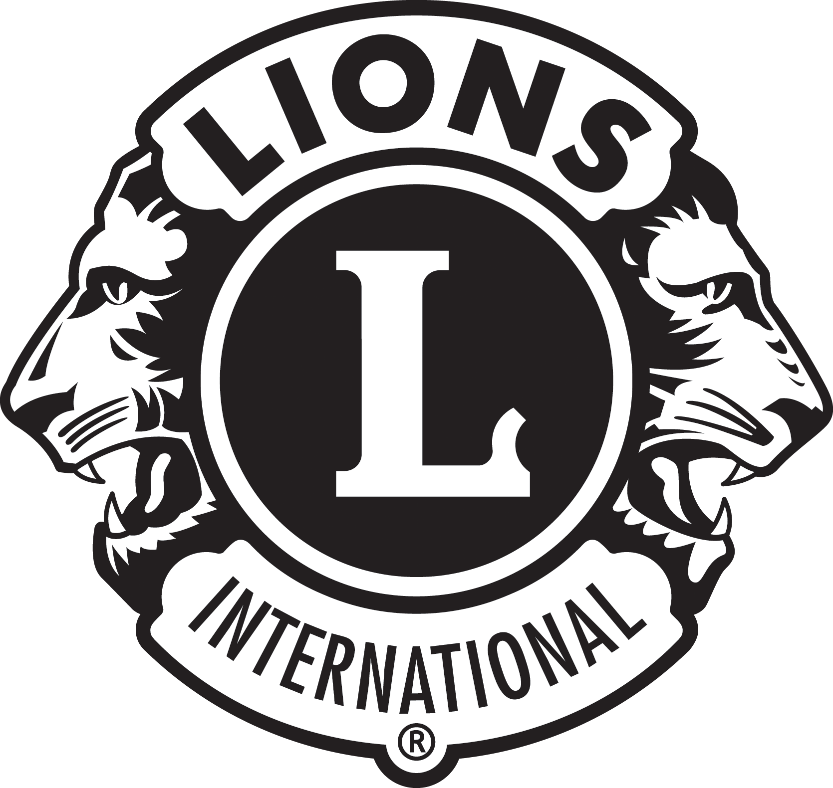 Lions regionala ledarskapsinstitut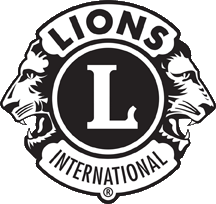 InnehållInledning	1Instruktörens roll	3Instruktörens material	4Sessionens tid och förberedelse	5Lokalens utformning	16Föreslaget utbildningsformat	17Utvärdering	18Inledning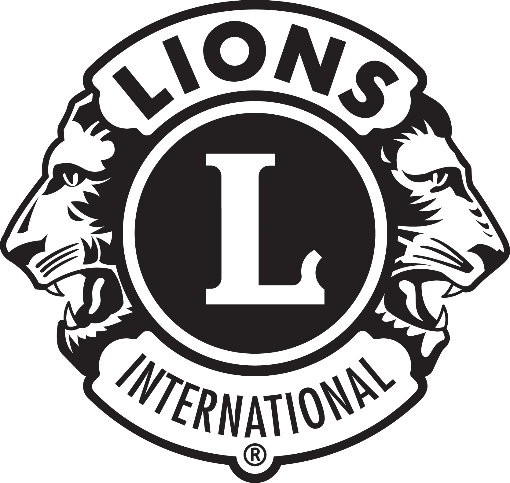 Syftet med denna handbok är att ge dig nödvändig bakgrundsinformation, verktyg och resurser för att kunna genomföra ett effektivt regionalt ledarskapsinstitut. Denna förberedelsehandbok tillhandahåller information för att förbereda dig och eventuella andra instruktörer, samt lokalen, inför varje session. Om du letar efter information gällande innehållet i en specifik session läser du kursplanen till Lions regionala ledarskapsinstitut som finns på Lions Clubs Internationals webbplats. Där finns befintliga handböcker för instruktörer och deltagare vid Lions regionala ledarskapsinstitut.Lions regionala ledarskapsinstitut  – en översikt av kursplanenProgrammets mål:Det regionala ledarskapsinstitutet är utformat för att uppnå följande mål: Uppmuntra klubbmedlemmar att anta ledarroller inom Lions.Informera klubbledare om verksamhet, frågor och möjligheter i deras klubbar.Främja ledarfärdigheter som är mycket viktiga för framgångar på denna post.Skapa en djupare förståelse för hur man på bästa sätt hjälper klubbarna.Instruktörens rollDu ombeds att hjälpa till som lärare och instruktör. Nedan anges ett flertal krav som en instruktör för den här utbildningen bör kunna uppfylla. Det är inte nödvändigt att instruktörerna är experter inom alla områden, men det är viktigt att de har kunskaper inom de områden som anges nedan. Ge korta föreläsningarFörmåga att engagera deltagarna i en interaktiv inlärningsmiljö genom att leda sessioner för vanliga frågor och svar, genomföra meningsfulla diskussioner i stora och små grupper samt genomföra gruppaktiviteterHantera olika sätt att lära sigHantera utbildningsmiljön och logistiken kring sessionerna Använda PowerPoint-presentationer och en LCD-projektorInstruktörens materialInstruktörer för Lions regionala ledarskapsinstitut kommer att använda en PowerPoint-presentation samt en instruktörshandbok för varje session. Varje instruktörshandbok är utformad för att stödja instruktören och tillhandahåller flexibla instruktioner och förslag på presentation.  Instruktörshandboken innehåller noteringar som vägleder genomförandet. Handboken innehåller rekommenderade noteringar till instruktören, stegvisa instruktioner för interaktiva övningar, tidsrekommendationer för varje session och exemplar av material som ska delas ut under varje session. Följande bild är ett exempel från en sida i instruktörshandboken.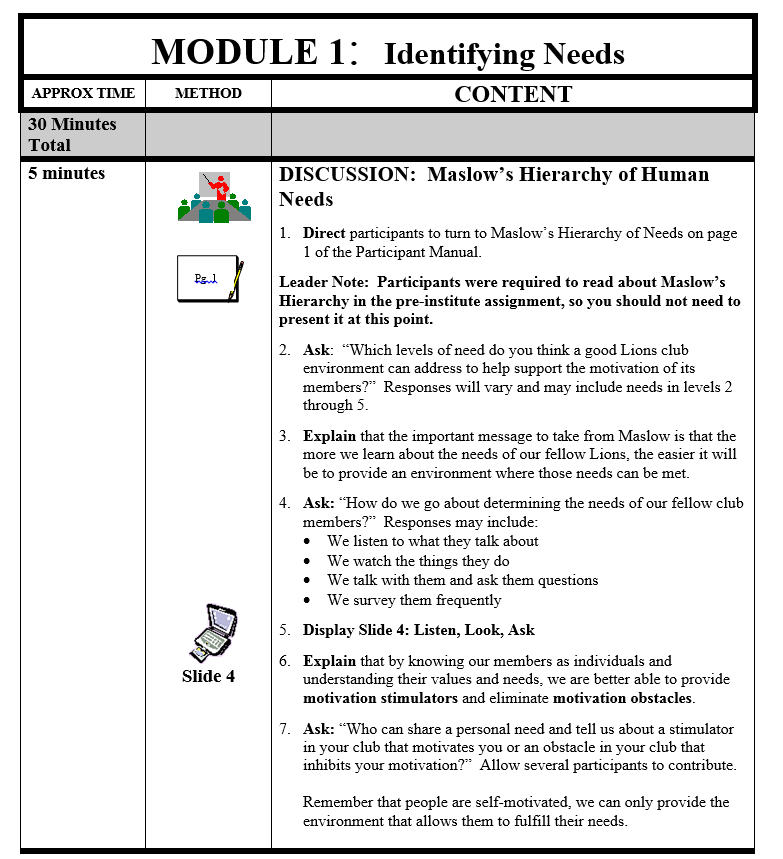 Sessionens tid och förberedelseFöljande information ger en översikt över tiderna under varje session och en lista över det material som behövs till presentationen. Dessa översikter är bara en förhandsvisning av varje session, om du letar efter instruktörens handbok för varje session besöker läser du kursplanen till Lions regionala ledarskapsinstitut som finns på Lions Clubs Internationals webbplats.Notera att det inte är nödvändigt att skriva ut deltagarhandböcker i färg. Till varje session kommer du att behöva tillgång till följande audiovisuella utrustning: Session 1: ÖppningssessionSession 2: Lions grundstenarSession 3: Arbeta i teamSession 4: MångfaldSession 5: Lokala problem och möjligheter Session 6: Tala inför gruppSession 7: TidsplaneringSession 8: Personlig målbeskrivningSession 9: MedlemsmotivationSession 10: MålsättningLokalens utformningInnan utbildningen inleds är det viktigt att fundera över hur lokalen där utbildningen ska hållas ska se ut. Fundera över: Gruppens storlek och kulturella tillhörighet. Består gruppen av färre eller fler än 10 personer? Vilka kulturella normer kan påverka hur och var de sitter? Förväntar sig deltagarna en viss layout i rummet?Klassrummets storlek. När du vet ungefärlig storlek och layout på lokalen är det ofta bra att rita en skiss på hur du vill att den ska vara utformad. Den här tekniken kan hjälpa dig att fatta beslut om aktiviteter, material och utrustning.Aktiviteter som ingår i utbildningen. Kräver några aktiviteter ett visst utrymme och samarbete, och i så fall, hur kan lokalens layout behöva anpassas? Förslag på uppställning av bord och stolarDå kursplanen för Lions regionala ledarskapsinstitut bygger på samarbete och diskussioner rekommenderas följande uppställning av bord och stolar: Uppställning av bord och stolar: GrupperFöreslaget utbildningsformatFöljande format rekommenderas för kursplanen som sträcker sig över 3 dagar:UtvärderingUtvärdering är en viktig del av alla utbildningsprogram. Information som samlas in från utvärderingar kan ge viktiga upplysningar om programmets effektivitet avseende innehåll, material, programformat, instruktörer och programmets generella framgång. En deltagarutvärdering har bifogats att användas av dig. Formuläret är utformat för att användas på följande sätt: Institutets samordnare delar ut utvärderingen till deltagarna under den första sessionen av utbildningen och ber deltagarna att utvärdera varje session direkt efter att den är avslutad.Deltagarna fyller i utvärderingsformuläret på lämpligt sätt och återlämnar det till institutets samordnare efter den sista sessionen.Ett exemplar av deltagarutvärderingen finns nedan. Lions regionala ledarskapsinstitutUtvärdering av institutetPlats för institutet:    				    	Datum för institutet:				Ange hur viktigt innehållet i varje avsnitt/session var för dig OCH ange även hur effektiv presentatören var under respektive session. Ringa in en siffra för varje session i kolumnen Innehåll och i kolumnen Presentatör. 1 innebär låg och 5 innebär hög.Lions regionala ledarskapsinstitutUtvärdering av institutetPlats för institutet:    				    	Datum för institutet:				Vilken del av institutet anser du var mest betydelsefull och varför?Vilka förslag vill du ge för att förbättra detta program? (Vänligen var specifik.)Nämn en viktig sak du lärde dig vid institutet och som du kommer att ta med dig hem till klubben eller distriktet? Hur kommer du att dela med dig av denna information?4. Vad hoppas du kunna uppnå under de närmaste två åren genom att använda dina nya ledarfärdigheter?DatorLCD-projektor och dukBlädderblock och pennorTrådlös mus/laserpekare (valfritt)SESSIONENS TIDSPLANSESSIONENS TIDSPLANSESSIONENS TIDSPLANAvsnittÖversiktMaterialLogistik och praktiska detaljer (20:00)Personal och instruktörsföreläsningProgramInledande övningar(30.00)Övning: Välj minst en inledande övning för att bryta isen från listan i instruktörens handbok.Se vald aktivitet för materiallista.Dela upp gruppen (valfritt)(05:00)Om du har genomfört de inledande aktiviteterna - och logistiksessionerna i en stor grupp kanske du vill dela upp den i flera grupper den här gången.Inledning(55:00-60:00)Övning: Magiska steg eller ytterligare en samarbetsövningSe vald aktivitet för materiallista.Bedömning av behov(5:00)Bedömning av behovProgramTotal tid: 120:00Total tid: 120:00Total tid: 120:00MATERIALMATERIALOK! ()Instruktörens PowerPoint InstruktörshandbokDeltagarhandbokBlädderblockMaterial att dela ut: Se övningslista för material att dela ut.SESSIONENS TIDSPLANSESSIONENS TIDSPLANSESSIONENS TIDSPLANAvsnittÖversikt MaterialINLEDNING(20:00)Presentation: Översikt av sessionenPresentation/Diskussion: Viktiga händelserPowerPoint-bilderHemuppgiftBlädderblockAVSNITT 1: Uppgift och syfte(35:00)Presentation/Diskussion: Lions uppgiftÖvning: SyftenPowerPoint-bilderDeltagarhandbok AVSNITT 2: Etik(30:00)Presentation/Diskussion: Lions etiska reglerÖvning: RollspelPowerPoint-bilderDeltagarhandbokAVSNITT 3: Struktur (20:00)Presentation/Diskussion: Lions strukturÖvning: Lionklubbarnas organisationPowerPoint-bilderDeltagarhandbokMaterial att dela utBlädderblockAVSLUTNING(15:00)Presentation: Fördelar med att vara medlem/sammanfattningÖvning: Idékläckning om fördelarPowerPoint-bilderDeltagarhandbokBlädderblockTotal tid: 120:00Total tid: 120:00Total tid: 120:00MATERIALMATERIALOK! ()Instruktörens PowerPoint DeltagarhandbokHemuppgift (Medtages av deltagarna)BlädderblockMaterial att dela ut: Lions organisationsschemanSESSIONENS TIDSPLANSESSIONENS TIDSPLANSESSIONENS TIDSPLANAvsnittÖversikt MaterialINLEDNING(05:00)Presentation: Översikt av sessionenPowerPoint-bilderAVSNITT 1: Kännetecken(10.00)Presentation/Diskussion: KänneteckenPowerPoint-bilderDeltagarhandbokAVSNITT 2: Steg i teamets utveckling(85:00)Presentation/Diskussion: Tuckmans stadier i ett teams utvecklingÖvning: Repövning, strategier för att ta teamet till nästa nivå PowerPoint-bilderDeltagarhandbokAVSLUTNING(20:00)Presentation: Gå igenom målenÖvning: GrupparbetePowerPoint-bilderDeltagarhandbokTotal tid: 90:00Total tid: 90:00Total tid: 90:00MATERIALMATERIALOK! ()Instruktörens PowerPoint DeltagarhandbokAktivitetsmaterial:Repövning: Långt rep och ögonbindlarIn/ut: 60 meter rep som klippts i olika längder mellan 100 cm - 450 cm.SESSIONENS TIDSPLANSESSIONENS TIDSPLANSESSIONENS TIDSPLANAvsnittÖversiktMaterialINLEDNING(20:00)Inledande övning: Någon som duPresentation: Mångfald – en översiktPowerPoint-bilderDeltagarhandbokAVSNITT 1: Kultur och mångfald(20:00)Övning: Mångfaldens dimensioner (Mångfaldshjul)PowerPoint-bilderDeltagarhandbokBlädderblockAVSNITT 2: Fördelar med mångfald(25:00)Presentation: RollspelPowerPoint-bilderRollspel - material att dela ut BlädderblockAVSNITT 3: Utmaningar och möjligheter(15:00)Övning: Utmaningar och möjligheterPowerPoint-bilderDeltagarhandbokAVSLUTNING(10:00)Presentation: Vår roll som lionmedlemmarPowerPoint-bilderTotal tid: 90:00Total tid: 90:00Total tid: 90:00MATERIALMATERIALOK! ()Instruktörens PowerPoint DeltagarhandbokMaterial att dela ut:Rollspel om mångfaldRollspel - material att dela utSESSIONENS TIDSPLANSESSIONENS TIDSPLANSESSIONENS TIDSPLANAvsnittÖversiktMaterialINLEDNING(15:00)Diskussion/presentation: Inledande kommentarerDeltagarhandbokAVSNITT 1:(60:00)Diskussion/presentation: Dag 1: Använd denna tid till att bestämma ämnen som är relevanta för lokala och regionala utmaningar, frågor och möjligheter.Dag 3: Diskutera ämnena som bestämts av instruktörerna/ koordinatorerna.DeltagarhandbokAVSLUTNING(15:00)Diskussion/presentation: Avslutningsord och diskussionDeltagarhandbokTotal tid: 90:00Total tid: 90:00Total tid: 90:00SESSIONENS TIDSPLANSESSIONENS TIDSPLANSESSIONENS TIDSPLANAvsnittÖversiktMaterialINLEDNING(05:00)Presentation: Översikt av sessionenPowerPoint-bilderBlädderblockAVSNITT 1:Utkast till tal(40:00)Presentation/Diskussion: Komponenterna i ett utkastÖvning: Förbereda ditt utkast PowerPoint-bilderDeltagarhandbokAVSNITT 2:Tips och tekniker för tal(40:00)Presentation/Diskussion:Visuella-, röst- och verbala teknikerÖvning: Tala inför gruppPowerPoint-bilderDeltagarhandbokAVSLUTNING(05:00)Presentation: Kriterier och utvärdering av talSammanfattning av sessionenPowerPoint-bilderMaterial att dela utTotal tid: 90:00Total tid: 90:00Total tid: 90:00MATERIALMATERIALOK! ()Instruktörens PowerPoint DeltagarhandbokMaterial att dela ut:Checklista för utvärdering av talSESSIONENS TIDSPLANSESSIONENS TIDSPLANSESSIONENS TIDSPLANAvsnittÖversiktMaterialINLEDNING(10:00)Presentation: Översikt av sessionen och fallstudie om tidsplanering PowerPoint-bilderDeltagarhandbokAVSNITT 1:Hinder för effektiv tidsplanering(30.00)Presentation/Diskussion: Hinder för effektiv tidsplaneringÖvning: Ny titt på fallstudien – hinder PowerPoint-bilderDeltagarhandbokAVSNITT 2:Strategier för effektiv tidsplanering(15:00)Presentation/Diskussion:Strategier för effektiv tidsplaneringPowerPoint-bilderDeltagarhandbokAVSLUTNING(05:00)Presentation: Sammanfattning av sessionenPowerPoint-bilderDeltagarhandbokTotal tid: 60:00Total tid: 60:00Total tid: 60:00MATERIALMATERIALOK! ()Instruktörens PowerPoint DeltagarhandbokSESSIONENS TIDSPLANSESSIONENS TIDSPLANSESSIONENS TIDSPLANAvsnittÖversiktMaterialINLEDNING(10:00)Övning: Läsa högtPowerPoint-bilderDeltagarhandbokAVSNITT 1:Skriva en personlig målbeskrivning(45:00)Presentation/Diskussion: Idékläckning i gruppÖvning: 1. Fastställa dina värderingar2. Visualisera framtiden3. Skissa på din syftesbeskrivningPowerPoint-bilderDeltagarhandbokAVSLUTNING(05:00)Presentation: Berättelse eller musikFastställs av instruktören.Total tid: 60:00Total tid: 60:00Total tid: 60:00MATERIALMATERIALOK! ()Instruktörens PowerPoint DeltagarhandbokSESSIONENS TIDSPLANSESSIONENS TIDSPLANSESSIONENS TIDSPLANAvsnittÖversiktMaterialINLEDNING(10:00)Presentation: Genomgång av motivationPowerPoint-bilderAVSNITT 1:Att identifiera behov(30.00)Presentation/Diskussion: Maslows behovsteori om mänskliga behovMacGregors teori X och teori YÖvning: Motivationsdialog Motivationsdialog (fortsättning)PowerPoint-bilderDeltagarhandbokMaterial att dela utAVSNITT 2:Stimulering och hinder(40:00)Presentation/Diskussion:Stimulering och hinderÖvning: Motivera klubbmedlemmarPowerPoint-bilderDeltagarhandbokEnkät - hemuppgiftAVSLUTNING(10:00)Presentation: Gå igenom målenPowerPoint-bilder
DeltagarhandbokTotal tid: 90:00Total tid: 90:00Total tid: 90:00MATERIALMATERIALOK! ()Instruktörens PowerPoint DeltagarhandbokMaterial att dela ut:Motivationsdialog - Material att dela ut (3 exemplar)SESSIONENS TIDSPLANSESSIONENS TIDSPLANSESSIONENS TIDSPLANAvsnittÖversiktMaterialINLEDNING(20:00)Presentation: Översikt av sessionenAktivitet: Rörligt målPowerPoint-bilderBlädderblock/kritaAVSNITT 1:Fastställa och prioritera mål(50:00)Presentation/Diskussion: MålbeskrivningarÖvning: Fastställa målHantera målPrioritera målPowerPoint-bilderDeltagarhandbokBallongerAVSNITT 2:Planeringsprocessen(45:00)Presentation/Diskussion:Sammanställ en planÖvning: Arbetsblad för planeringsprocessenSammanställa handlingsplanenDeltagarhandbokAVSLUTNING(05:00)Presentation: Gå igenom målenPowerPoint-bilderTotal tid: 120:00Total tid: 120:00Total tid: 120:00MATERIALMATERIALOK! ()Instruktörens PowerPoint Deltagarhandbok5-6 ballongerEn krita i valfri färgFördelarIdealisk för deltagare som arbetar i små grupperLätt för läraren att interagera med små grupperGer möjlighet för deltagarna att engagera sigGer rörelsefrihetDag 1Dag 2Dag 3Ankomst Registrering16:30-18:00Middag08:00- 8:30Sen registreringAnkomst Registrering16:30-18:00Middag08:30–10:00Öppningssession08:30-10:00Tala inför grupp08:30-10:30Tala inför grupp - presentationerAnkomst Registrering16:30-18:00MiddagPausPausPausAnkomst Registrering16:30-18:00Middag10:15-12:15Lions grundstenar10:15 - 11:15Tidsplanering10:45 - 12:15Lokala problem och möjligheterAnkomst Registrering16:30-18:00Middag10:15-12:15Lions grundstenar11:15 – 12:15Personlig målbeskrivning10:45 - 12:15Lokala problem och möjligheterAnkomst Registrering16:30-18:00Middag12:15 – 13.15Lunch12:15 – 13.15Lunch12:15 – 13.15LunchAnkomst Registrering16:30-18:00Middag13:15-15:15Arbeta i team13:15-14:45Medlemsmotivation13:15-14:45 Avslutning/sammanfattningAnkomst Registrering16:30-18:00Middag15:15-16:45Mångfald14:45-16:45MålsättningAnkomst Registrering16:30-18:00MiddagPausPausAnkomst Registrering16:30-18:00Middag17:00 - 18:30Lokala problem och möjligheter17:00 - ??Förberedelse inför talAnkomst Registrering16:30-18:00MiddagMiddagSessionens nummerSessionens titelAnge hur viktigt sessionens innehåll varAnge hur effektiv presentatören var1.      Öppningssession1   2    3    4   51   2    3    4   52.Lions grundstenar1   2    3    4   51   2    3    4   53.Arbeta i team1   2    3    4   51   2    3    4   54.Mångfald1   2    3    4   51   2    3    4   55.Lokala problem och möjligheter1   2    3    4   51   2    3    4   56.Tala inför grupp1   2    3    4   51   2    3    4   57.Tidsplanering1   2    3    4   51   2    3    4   58.Personlig målbeskrivning1   2    3    4   51   2    3    4   59.Medlemsmotivation1   2    3    4   51   2    3    4   510.Målsättning1   2    3    4   51   2    3    4   511.Lokala problem och möjligheter1   2    3    4   51   2    3    4   5